Respuesta del material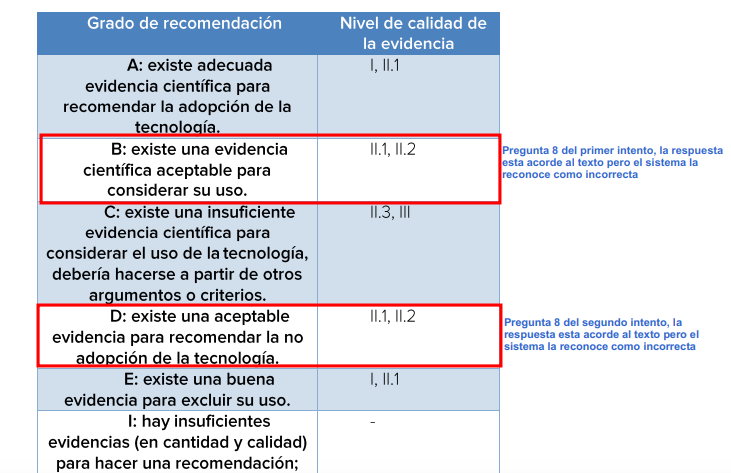 Intento 1, la opción B acorde al material la reconoce como incorrecta.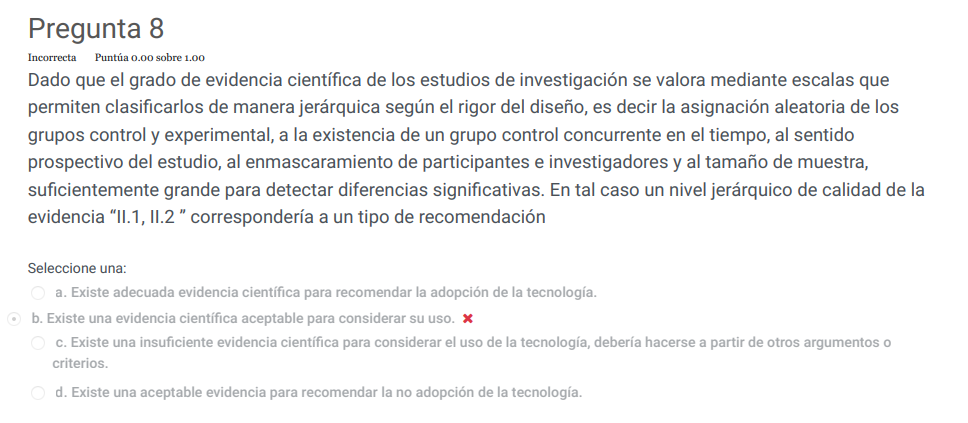 Intento 2, la opción D acorde al material la reconoce como incorrecta.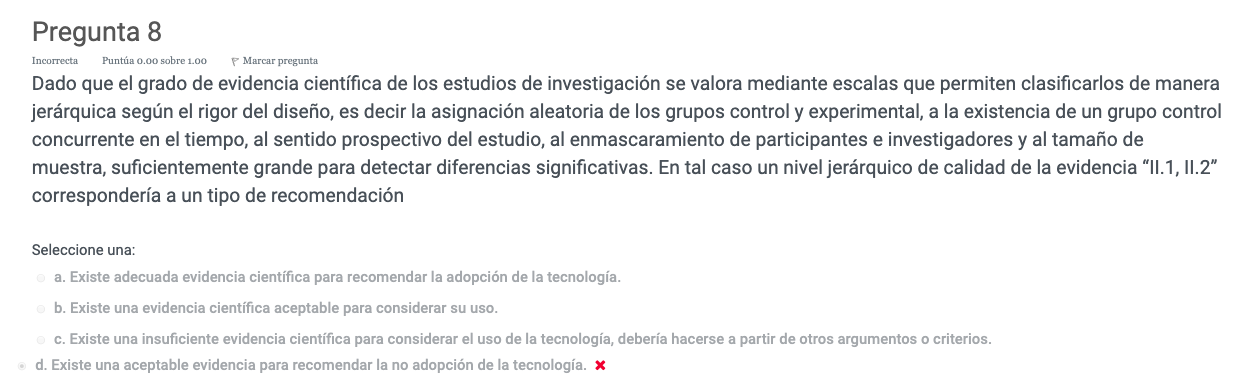  Respuesta la cual es igual al intento 2 pero la respuesta la reconoce como correcta: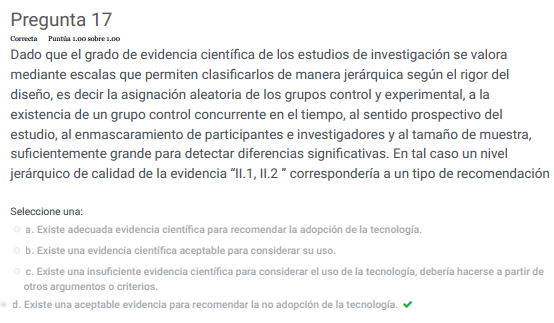 